Follow to learn Excel Chapter 3Open Student Common\C Nielsen\CTech\Excel\03-GradesSave as “Computer\My Documents\CTech\Excel\03-Lesson”Typing text on multiple lines in the same cellGo to cell A36Type “Number of” Press Alt + EnterType “Tests Taken” Press Enter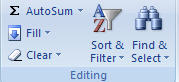 Sum – adds the numbers in a row or columnGo to cell E3Click ∑ Auto Sum on the Home Row, Editing Group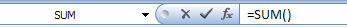 Check that the formula says “=Sum(B3:D3)”Click the Enter button on the Formula Bar (Press Enter)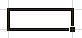 Auto Fill – automatically inserts words, numbers or formulas in a seriesChanges cell references by row or columnClick in cell E3With mouse point at the bottom right corner of cell E3 get the fill handle (plus sign)Click the left mouse button and holdDrag down until you get to cell E29Notice how the formulas change as the row changesRow 3 =Sum(B3:D3)Row 4 =Sum(B4:D4)Creating a Formula – writing a formula using cell references instead of numbersGo to cell F3Type “=E3/3”What will this formula find?Click the Enter button on the Formula Bar (Press Enter)Decrease the decimal to oneFill the formula in F3 to cells F4 through F29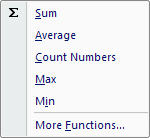 Averages – totals all the scores and divides by the number of scoresGo to cell B31Click on the arrow next to AutoSum on the Home Tab, Editing GroupClick AverageWith the formula active, select cells B3 through B29Click the Enter button on the Formula Bar (Press Enter)Fill the formula in cell B31 to cells C31 through G31Delete the number/formula in cell F31Don’t worry about any green marks in cell B31 – G31Maximum Numbers – finds the largest number in the group of scoresGo to cell B33Click on the arrow next to AutoSum on the Home Tab, Editing GroupClick MaxWith the formula active, select cells B3 through B29Click the Enter button on the Formula Bar (Press Enter)Fill the formula in cell B33 to cells C33 through G33Delete the number/formula in cell F33Don’t worry about any green marks in cell B33 – G33Minimum Numbers – finds the smallest number in a group of scoresGo to cell B34Click on the arrow next to AutoSum on the Home Tab, Editing GroupClick MinWith the formula active, select cells B3 through B29Click the Enter button on the Formula Bar (Press Enter)Fill the formula in cell B34 to cells C34 through G34Delete the number/formula in cell F34Don’t worry about any green marks in cell B34 – G34Counting – determines the number of scores that have been recordedGo to cell B36Click on the arrow next to AutoSum on the Home Tab, Editing GroupClick Count NumbersWith the formula active, select cells B3 through B29Click the Enter button on the Formula Bar (Press Enter)Fill the formula in cell B36 to cells C36 through G36Delete the number/formula in cell F36Don’t worry about any green marks in cell B36 – G36Absolute references – used to keep formulas using the same cell instead of changing columns/rowsDone by typing a $ in front of the column or row reference that shouldn’t changeGo to cell G4Type “=F3+$B$38”Press EnterFill the formula in cell G3 to cells G4 through G29Change the number if cell B20 to “10”What happens in Cells G3 through G16Name RequirementColumn AClick in Cell A40Type your First and Last NameClick in Cell A41Type “03-Lesson” Print Preview – allows you to check the appearance of the whole spreadsheet before printingClick Print Preview on the Quick Access ToolbarCheck to make sure the spreadsheet is only 1 page (bottom left)Showing FormulasPress Ctrl + ~ (key to the left of the number 1)In this view the formulas appear not the answersPrint Preview – allows you to check the appearance of the whole spreadsheet before printingClick Print Preview on the Quick Access ToolbarCheck to make sure the spreadsheet is only 1 page (bottom left)Showing AnswersPress Ctrl + ~ (key to the left of the number 1)In this view the answers appear not the formulasSave again and close (Press Ctrl + F4)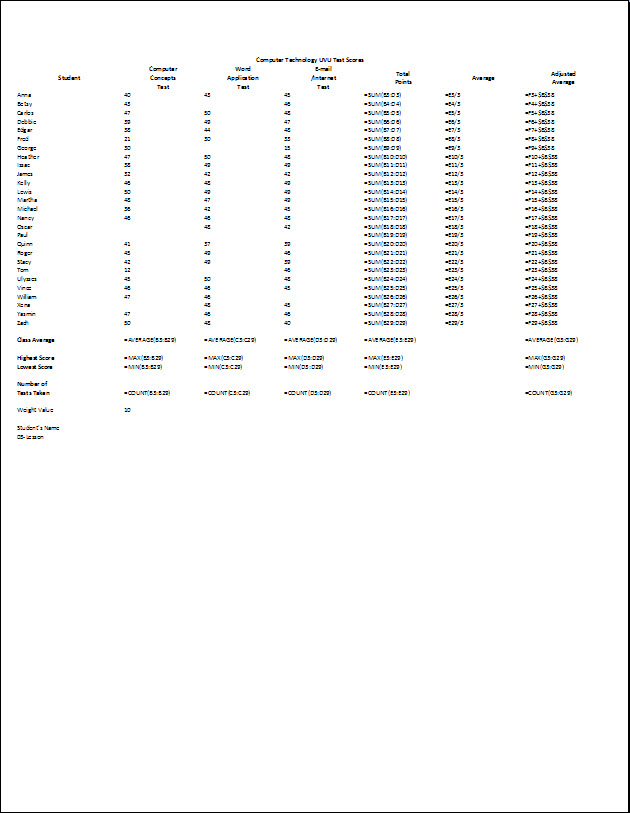 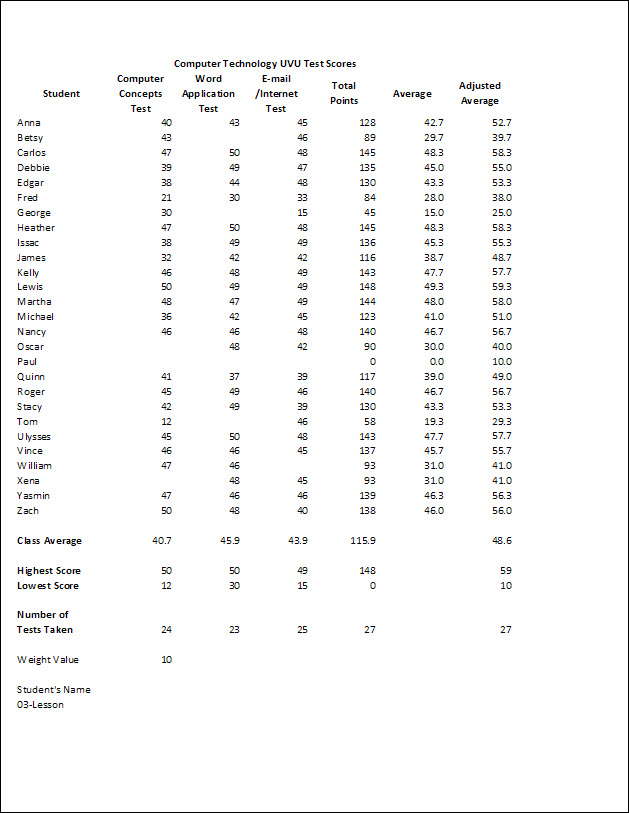 